LACOMBE MINOR HOCKEY ASSOCIATION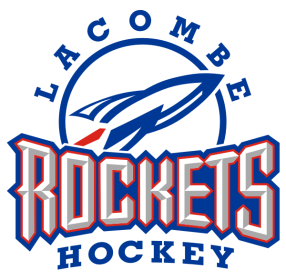  OPERATIONAL COMMITTEE MEETINGUPPER MEETING ROOMLACOMBE SPORTS AND LEISURE COMPLEX5210 – 54 AVENUELACOMBE, ALBERTADecember 2, 2014 at 7pmBrent Talsma called the meeting order at 7:02pmPRESENT:Brent TalsmaLin LuymesThalia HibbsJody BloklandShelley VickeryAgnes YzermanStephanie GillisEdith McKinlayAlison StangelandJosh SmithLori McCreaJacqui RiderAngela NygaardMichelle BarefootConnie LofstrandMark LoadesBrent Talsma occupied the Chair, Thalia Hibbs acted as Secretary.APPROVAL OF MINUTESApproval of Minutes. Josh Smith moves“That Committee to accept the minutes Operating Committee Meeting held October 6, 2014 as presented.”Motion carried.BUSINESS ARISING FROM MINUTESAdditions to Unfinished Business. None.APPROVAL OF AGENDAAdditions to New Business. Add *Coach Suspentions *Penalty MinutesEdith McKinlay moves “That the Committee approve the Agenda as circulated/amended.” Motion carried.EXECUTIVE REPORTSPRESIDENT Brent Talsma – Major issues with scheduling with NCMHA with TBAs and double bookings.  REMINDER: Parents are not to be contacting NC Governors. VICE PRESIDENT Blair Zilinski–absentREGISTRAR Lin Luymes – Affiliations. Submitted. Teams must verify affiliations are correct and ONLY use their affiliates. Female Bantam are hosting provincials.  Apparel nearly completed, still waiting on a couple teams.  Atom A, Initiation Grey, Blue sponsorship bars in and therefore jerseys need to go in.  Sponsor banners have arrived, please deliver to sponsor.  There is a bullying, harassment policy from HA to look at.  REMINDER: Jan 10th is player movement deadline.SECRETARY Thalia Hibbs – Twitter 60 followers, FB 162 likes.  Encourages teams to make use of Association social media with good news stories, etc.TREASURER Kari Pilote – absent.  Submitted reports.PAST PRESIDENT Trevor Jevne –absentDIRECTORS REPORTBEARS Jody Blokland – good.  Looking at getting Blackfalds pups together with our Bears.INITIATION George Saganis – absent.  Brent relays question: Can we get an addition board piece to get for back ice?NOVICE Shelley Vickery – Teams are working together. ATOM Agnes Yzerman – Good other than one parent suspension.PEE WEE Linda Schneider – absentBANTAM Stephanie Gillis – goodMIDGET Edith McKinlay – goodFEMALE Tom Fisher –absentCOMMITTEE REPORTSREFEREE-IN-CHIEF Josh Smith – down 17 officials from last year.  With the turnback fine $4, close to $1000 built up already.REMINDER: If games get cancelled (ie bad weather) let assignor know.GAME & CONDUCT Josh Smith – fairly steady activity in this portfolio.  Bullying incident recently, LMHA has no tolerance for this behaviour.  One parent banned from any LMHA activity.ICE CONVENOR Jacqui Rider – NCMHA fun times.  Large pick up of Clive and Bentley ice.  Welcoming Ang Nygaard as ice convenor apprentice.FUNDRAISING CONVENOR Alison Stangeland – card distribution is going well.  Sobeys will be bought before end the year.  If anyone wants to buy extra, let Alison know.REFEREE ASSIGNOR (Upper) Anita Brown – absentREFEREE ASSIGNOR (Lower) Michelle Barefoot – nothingSPONSORSHIP CHAIR Justin Grabo –absent.  Relayed the sponsorshop banners in.TOURNAMENT CHAIR Lori McCrea –PW tournament went well. Atom tournament this coming weekend, there have been challenges finding teams for all levels.  I/N tournament committee started, the tournament might start earlier on the Friday.COACH MENTORS Randy Burt –absent.SOUTH CENTRAL ALBERTA HOCKEY LEAGUE REPRESENTATIVE Troy Rider –absent.  Nothing to report.UNFINISHED BUSINESS - noneNEW BUSINESS8.1 Coach suspensions.  Clarification on coach suspension.  While suspended, coaches can’t be within  50 feet of team and there cannot be any communication.  Can we send out info on that?8.2  Penalty minutes.  Interpretation: Regular season set minutes as no amendment made to include pre-season.ADJOURNMENTPresident Talsma adjourned the meeting at 8:40pm____________________________________________BRENT TALSMA, PRESIDENT______________________________________________EXECUTIVE MEMBER(please indicate position and print name)Next meeting will be held January.  Time TBA